Señores Comité editorial Revista TerapéuticaAsunto: Asignación de derechos, Responsabilidad de participación, Declaración de financiamiento y Aprobación por el Comité Ético Científico.Asignación de derechosEn consideración a la revista y edición del manuscrito presentado ¨Estudio de prevalencia de demencias en adultos mayores de la comunidad de Santo Domingo de Heredia, Costa Rica: Datos preliminares ¨, los autores firmantes, en forma conjunta y unánime, transferimos y asignamos todo derecho, título o interés envueltos, incluyendo cualquier y todo derecho de autor en cualquier tipo de forma y medio,  a la Revista Terapéutica. De no publicarse el trabajo en Rev Ter, estos derechos serán liberados.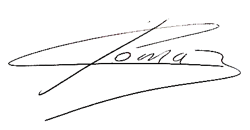 __________________________Dr. Norbel Roman Garita.  Investigador Principal 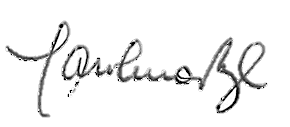 ___________________________Msc. Carolina Boza Calvo.SubinvestigadoraResponsabilidad de participaciónNosotros, los autores firmantes, hacemos constar que hemos participado suficientemente en el contenido intelectual, el análisis de información, y la escritura del manuscrito para tomar responsabilidad pública por él. Hemos revisado la versión final del manuscrito presentado ¨Estudio de prevalencia de demencias en adultos mayores de la comunidad de Santo Domingo de Heredia, Costa Rica: Datos preliminares ¨, y consideramos que representa trabajo válido y aprobamos su publicación. Como autores de este artículo, hacemos constar que nada del material en él incluido ha sido publicado antes, está incluido en otro manuscrito o está siendo en este momento considerado para publicación en otro lugar. También hacemos constar que este artículo no ha sido aceptado para publicación en otro lugar y que no se ha asignado. Si los editores de Rev Ter  requieren la información original en la que este manuscrito se basa, se entregará para revisión. Todos los  autores hemos participado en la planeación, recolección de información (se obtiene de los registros), análisis de la información, redacción, revisión crítica y aprobación de la versión final.__________________________Dr. Norbel Roman Garita.  Investigador Principal ___________________________Msc. Carolina Boza CalvoSubinvestigadoraDeclaración de financiamientoYo, el autor firmante, hago  constar que no tengo asociaciones comerciales que puedan significar un conflicto de interés con el artículo ¨Estudio de prevalencia de demencias en adultos mayores de la comunidad de Santo Domingo de Heredia, Costa Rica: Datos preliminares ¨,, sometido a valoración.  Las afiliaciones institucionales han sido señaladas en la sección correspondiente del manuscrito. __________________________Dr. Norbel Roman Garita.  Investigador Principal ___________________________Msc. Carolina Boza Calvo.SubinvestigadoraDeclaración de Aprobación por Comité Ético CientíficoLos autores abajo firmantes hacemos constar que el manuscrito ¨Estudio de prevalencia de demencias en adultos mayores de la comunidad de Santo Domingo de Heredia, Costa Rica: Datos preliminares ¨, fue realizado en apego al protocolo de investigación aprobado y registrado con el número RevTer 11-012018, ante el comité “Nombre del Comité o Comités Ético Científico” (Revista Terapéutica, Ciencia, Tecnología y Arte, ISSN 1409-3529 en la edición #13, volumen N° 1 enero-junio 2019. CEC-USP, de la Universidad Santa Paula).__________________________Dr. Norbel Roman Garita.  Investigador Principal ___________________________Msc. Carolina Boza Calvo.Subinvestigadora